Service Note Daily WM RES CalAIM 22-07 Changes		Clinicians Gateway 2022-JulyChanges Made:(Billing header remains unchanged)Instructions updatedTreatment Plan Objectives removedService Type drop down updatedStart and End Times removedLocation removedDescription of Service text box changed to “Comments (Optional)”Added text boxes for Daily Narrative and Next Steps.(Documentation Time Log remains unchanged)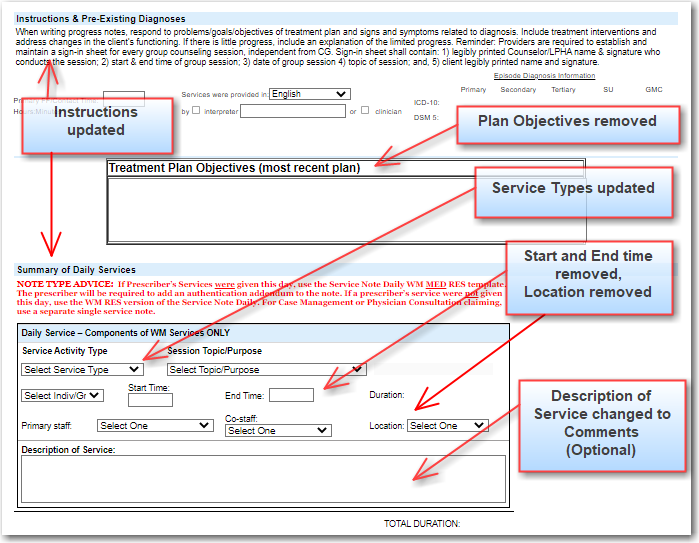 The CalAIM version of the Service Note Daily WM RES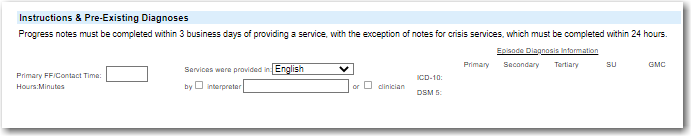 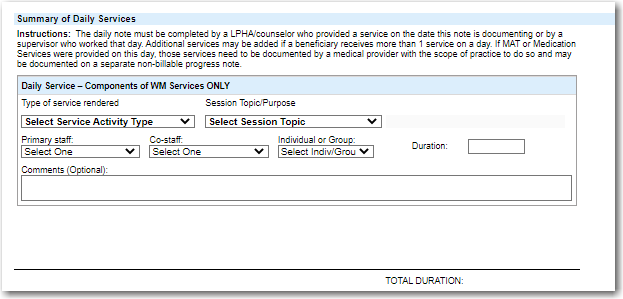 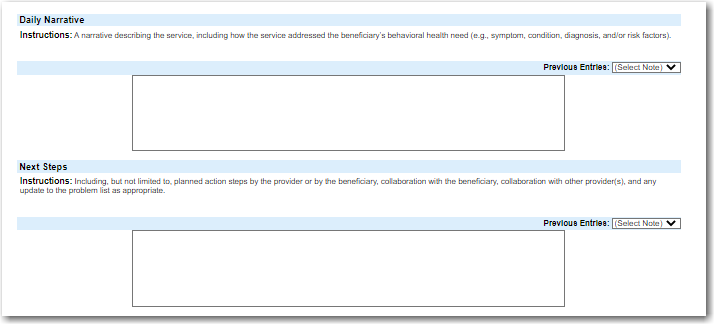 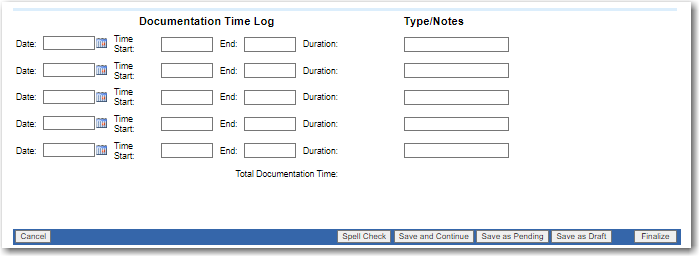 